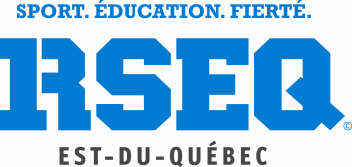 60, Évêché Ouest, bureau J-202,    Rimouski (Québec) G5L 4H6NOTE : L’arbitre doit préciser la raison qui motive l’expulsion d’un joueur.Faire parvenir au RSEQEQ par télécopieur au (418) 722-0457	(continuer au verso, si nécessaire)Pt finalDATE :ÉQUIPE VISITEUSE :(	)No DE JOUTE :   FB-No DE JOUTE :   FB-ÉQUIPE RECEVEUSE :(	)NoÉQUIPEJEUPTSTPS¼NoÉQUIPEJEUPTSTPS¼23CastorsTouché0-612:081erEXEMPLEEXEMPLEEXEMPLEEXEMPLEEXEMPLEEXEMPLE91AiglesPlacement3-63:513eEXEMPLEEXEMPLEEXEMPLEEXEMPLEEXEMPLEEXEMPLEVISITEURVISITEURVISITEURVISITEURVISITEURVISITEURTEMPS MORTRECEVEURRECEVEURRECEVEURRECEVEURRECEVEURRECEVEURRECEVEURNo 1     m     sec/4No 2    m     sec/4Première demieNo 1    m     sec/4/4No 2    m     sec/4No 1     m     sec/4No 2    m     sec/4Deuxième demieNo 1    m     sec/4/4No 2    m     sec/4(nom)(nom)(nom)(nom)(nom)MARQUEUR :MARQUEUR :CHRONOMÉTREUR :CHRONOMÉTREUR :CHRONOMÉTREUR :CHRONOMÉTREUR :(signature)(signature)(signature)(signature)(signature)(signature)(signature)L’arbitre / The referee(No ___)L’officiel de la mêlée / Umpire(No ___)Le juge de lignes  / Headlinesman(No ___)Le juge de terain / Field Judge(No ___)L’officiel arrière / Deep umpire(No ___)Nom / NameSignatureEXPULSION(S)NoÉQUIPENOMNoÉQUIPENOMCommentaires :